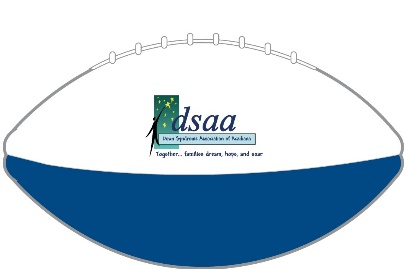 DSAA Football$15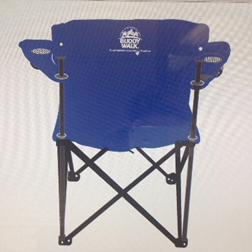 Folding Chair with Case$25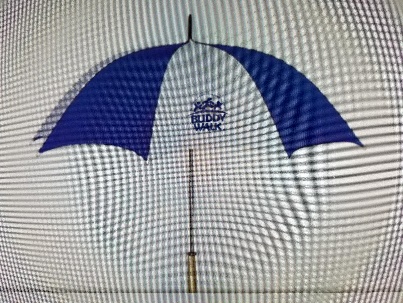 Buddy Walk Umbrella$20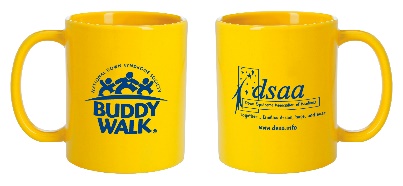 Coffee Mug$5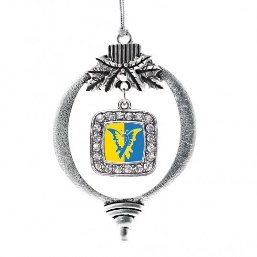 Awareness Ornament$15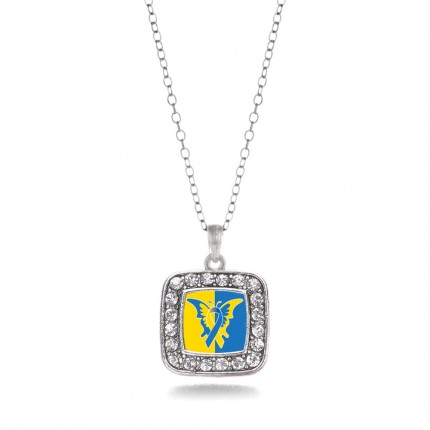 Awareness Necklace$15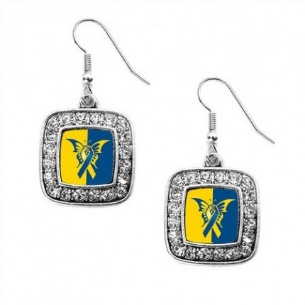 Awareness Earrings$10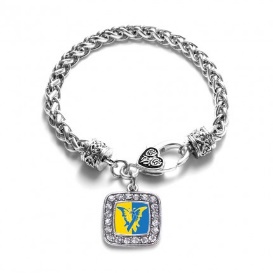 Awareness Bracelet$20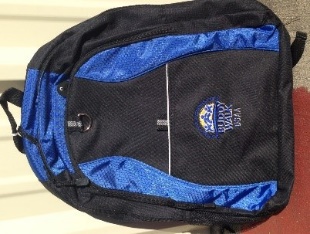 Backpack$20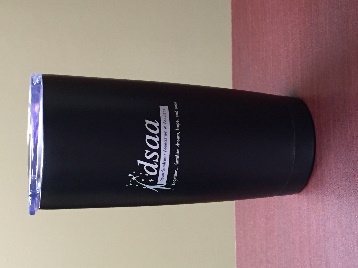 DSAA Tumbler$20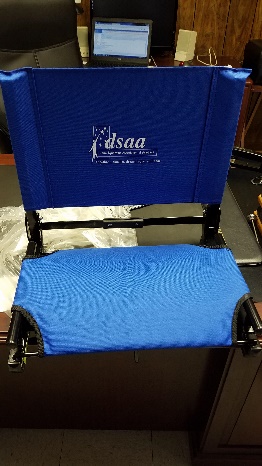 Stadium Chair$50